ПАМЯТКА РОДИТЕЛЯМ О ВОСПИТАНИИ ДЕТЕЙ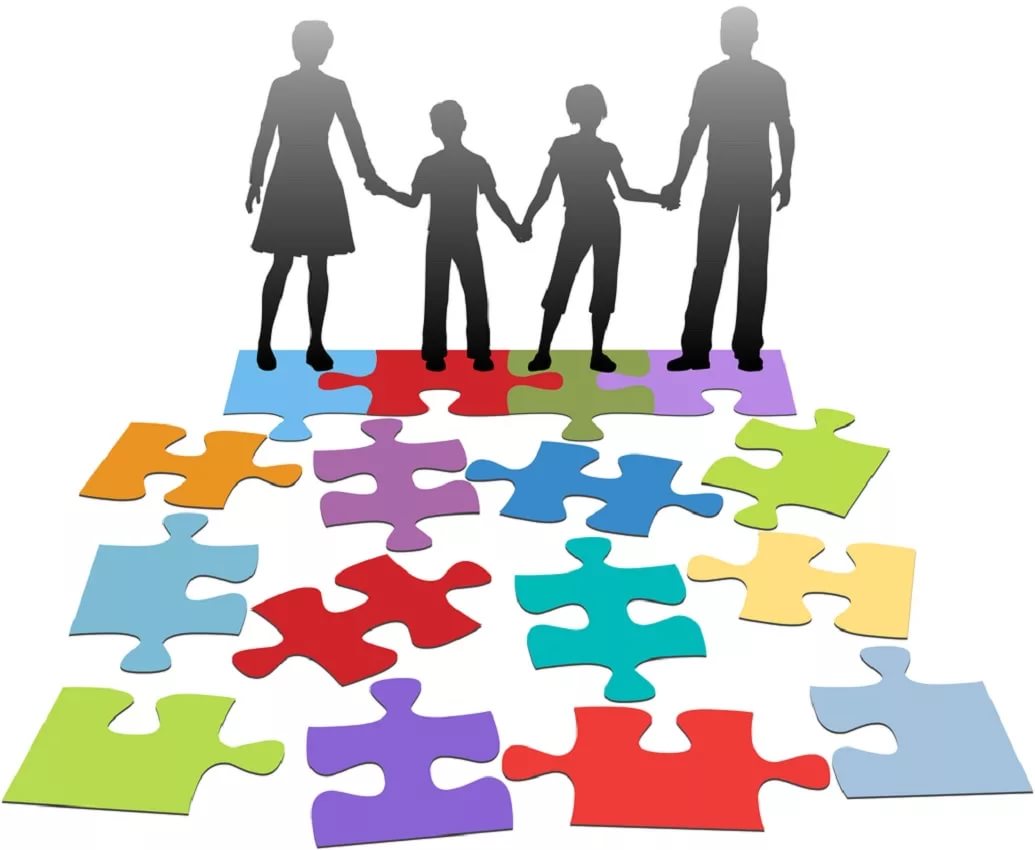 Воспитывая ребёнка, старайтесь придерживаться следующих правил:1. Любите своего ребёнка, и пусть он никогда не усомнится в этом.2. Принимайте ребёнка таким, какой он есть - со всеми его достоинствами и недостатками.3. Опирайтесь на лучшее в ребёнке, верьте в его возможности.4. Старайтесь внушать ребёнку веру в себя и свои силы.5. Стремитесь понять своего ребёнка, заглянуть в его мысли и чувства, ставьте себя на его место.6. Создайте условия для успеха ребёнка, дайте ему возможность почувствовать себя сильным, умелым, удачливым.7. Не пытайтесь реализовать в ребёнке свои несбывшиеся мечты и желания.8. Помните, что воспитывают не слова, а личный пример.9. Не сравнивайте своего ребёнка с другими детьми, особенно не ставьте их в пример. Помните, что каждый ребёнок неповторим и уникален.10. Не рассчитывайте на то, что ребёнок вырастет таким, как Вы хотите.11. Помните, что ответственность за воспитание своего ребёнка несёте именно Вы!!!